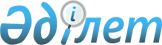 Об утверждении Правил выдачи служебного удостоверения государственного учреждения "Аппарат Нуринского районного маслихата" и его описание
					
			Утративший силу
			
			
		
					Решение VII сессии Нуринского районного маслихата Карагандинской области от 6 октября 2016 года № 73. Зарегистрировано Департаментом юстиции Карагандинской области 28 октября 2016 года № 4020. Утратило силу решением Нуринского районного маслихата Карагандинской области от 18 ноября 2020 года № 503
      Сноска. Утратило силу решением Нуринского районного маслихата Карагандинской области от 18.11.2020 № 503 (вводится в действие со дня его первого официального опубликования).
      В соответствии с Законами Республики Казахстан от 23 января 2001 года "О местном государственном управлении и самоуправлении в Республике Казахстан" и от 23 ноября 2015 года "О государственной службе Республики Казахстан", районный маслихат РЕШИЛ:
      1. Утвердить Правила выдачи служебного удостоверения государственного учреждения "Аппарат Нуринского районного маслихата" и его описание.
      2. Настоящее решение вводится в действие по истечении десяти календарных дней после дня его первого официального опубликования. Правила выдачи служебного удостоверения
государственного учреждения "Аппарат Нуринского
районного маслихата" и его описание
      1. Настоящие Правила выдачи служебного удостоверения государственного учреждения "Аппарат Нуринского районного маслихата" и его описание (далее – Правила) разработаны в соответствии с пунктом 4 статьи 30 Закона Республики Казахстан от 23 ноября 2015 года "О государственной службе Республики Казахстан" и определяют порядок выдачи служебного удостоверения государственного учреждения "Аппарат Нуринского районного маслихата" и его описание.
      2. Служебное удостоверение (далее – удостоверение) является официальным документом, подтверждающим занимаемую административным государственным служащим должность в государственном учреждении "Аппарат Нуринского районного маслихата".
      3. Удостоверение предусмотрено одного вида в переплете из искусственной кожи.
      4. Удостоверение выдается в установленном порядке за подписью секретаря Нуринского районного маслихата.
      5. Удостоверение выдается при назначении на должность, перемещении (переназначении), порче, утере.
      6. При освобождении от занимаемой должности, увольнении, перемещении (переназначении), работники, в течение трех рабочих дней со дня вынесения соответствующего распоряжения сдают удостоверения по месту его получения.
      7. Учет выдачи и возврата удостоверений осуществляется в журнале выдачи и возврата удостоверений, который пронумеровывается и прошнуровывается, по форме согласно приложению 1 к настоящим Правилам.
      8. Учет выдачи и возврата удостоверений ведется руководителем аппарата маслихата.
      9. Списание и уничтожение удостоверений производится руководителем аппарата маслихата с составлением акта на списание и уничтожение удостоверений по форме согласно приложению 2 к настоящим Правилам.
      10. В случае утраты или порчи удостоверения работник в течение трех рабочих дней в письменной форме сообщает руководителю аппарата маслихата.
      11. Лицо, утерявшее удостоверение, направляет на опубликование в средствах местной массовой информации информацию о недействительности утерянного удостоверения.
      12. По каждому факту утери, порчи служебного удостоверения, произошедшего в результате недобросовестного его хранения, а также передачи служебного удостоверения другим лицам, использования служебного удостоверения в личных внеслужебных целях, руководителем аппарата в установленном порядке рассматривается необходимость проведения служебного расследования.
      13. Обложка удостоверения в переплете из искусственной кожи синего цвета с изображением Государственного Герба Республики Казахстан и надписью "Удостоверение" на государственном и русском языках. В развернутом виде удостоверение имеет размер 65х200 миллиметра. Левая и правая внутренняя часть выполнена в голубом цвете с изображением парящего орла под солнцем на фоне тангирной сетки установленного образца. Слева в левом углу изображение Государственного Герба Республики Казахстан. Справа в левом углу место для фотографии. В верхней части с двух сторон печатается надпись государственное учреждение "Аппарат Нуринского районного маслихата" на государственном и русском языках, по ниспадающей указывается номер удостоверения, фамилия, имя, отчество (при наличии), занимаемая должность на государственном и русском языках. С обеих нижних сторон дата выдачи удостоверения.
      14. Удостоверения заверяются подписью секретаря Нуринского районного маслихата и скрепляются гербовой печатью.
      Форма Журнал выдачи и возврата служебных удостоверений государственного учреждения "Аппарат Нуринского районного маслихата"
      Примечание: журнал должен быть прошнурован, пронумерован.
      Форма Наименование организации АКТ № ________
      ____________________ ________
      место составления дата
      Мы, нижеподписавшиеся (не менее 3 работников, указать фамилию, имя, отчество (при наличии), занимаемую должность), составили настоящий акт по списанию и уничтожению служебных удостоверений работников государственного учреждения "Аппарат Нуринского районного маслихата" на основании пункта 7 Правил выдачи служебного удостоверения, в связи с увольнением, переводом на другую должность.
      Фамилия, имя, отчество (при наличии) наименование должности подпись
      Фамилия, имя, отчество (при наличии) наименование должности подпись
      Фамилия, имя, отчество (при наличии) наименование должности подпись
					© 2012. РГП на ПХВ «Институт законодательства и правовой информации Республики Казахстан» Министерства юстиции Республики Казахстан
				
      Председатель сессии

Э. Таттыбаев

      Секретарь районного маслихата

Т. Оспанов
Утвержден
решением 7 сессии Нуринского
районного маслихата № 
от 6 октября 2016 годаПриложение 1
к Правилам выдачи
служебного удостоверения
государственного учреждения
"Аппарат Нуринского районного
маслихата" и его описание
Фамилия, имя, отчество (при наличии)
Занимаемая должность
№ удостоверения
Дата выдачи
Роспись работника, кому выдано удостоверение
Дата возврата
Роспись работника, кто сдал удостоверениеПриложение 2
к Правилам выдачи
служебного удостоверения
государственного учреждения
"Аппарат Нуринского районного
маслихата" и его описание